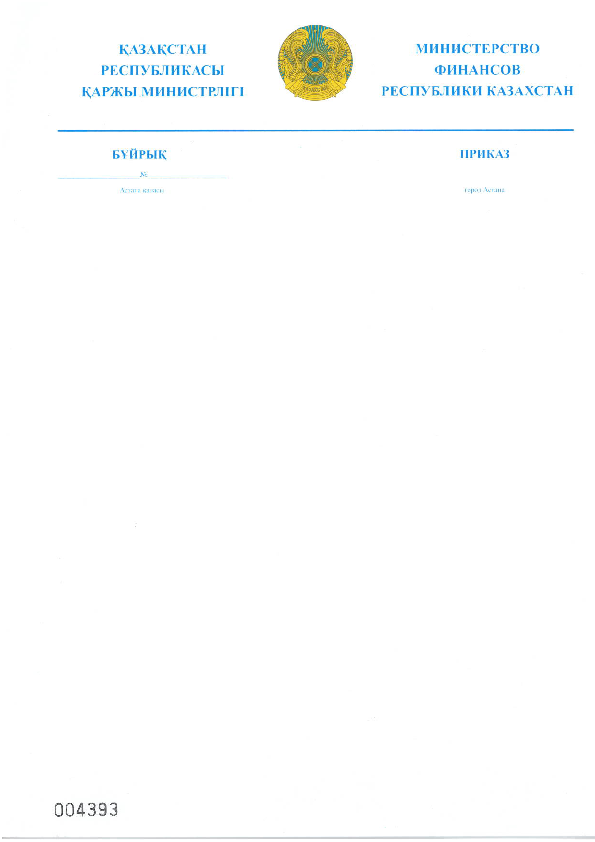 № 404 от 27 июля 2016 годаО внесении изменений в приказ Министра финансов Республики Казахстан 
от 27 апреля 2015 года № 284 «Об утверждении стандартов государственных услуг, оказываемых органами государственных доходов Республики Казахстан» ПРИКАЗЫВАЮ: 1. Внести в приказ Министра финансов Республики Казахстан                  от 27 апреля 2015 года № 284 «Об утверждении стандартов государственных услуг, оказываемых органами государственных доходов Республики Казахстан» (зарегистрирован в Реестре государственной регистрации нормативных правовых актов под № 11273, опубликован в                  информационно-правовой системе «Әділет» 25 июня 2015 года) следующие изменения:в стандарте государственной услуги «Регистрационный учет налогоплательщика, осуществляющего отдельные виды деятельности», утвержденном указанным приказом:пункт 9 изложить в следующей редакции:«9. Перечень документов, необходимых для оказания государственной услуги при обращении услугополучателя либо его представителя по нотариально заверенной доверенности:к услугодателю или в Государственную корпорацию: 1) налоговое заявление по форме согласно приложениям 1, 2, 4, 5 и 6                к настоящему стандарту государственной услуги – для постановки на регистрационный учет или снятия с регистрационного учета в качестве налогоплательщика, осуществляющего отдельные виды деятельности, или при изменении сведений об объектах налогообложения и (или) объектах, связанных с налогообложением, указанных в регистрационных данных;2) копии следующих документов:при осуществлении деятельности по производству бензина (кроме авиационного), дизельного топлива – подтверждающих право собственности или аренды производственного объекта производителя нефтепродуктов;при осуществлении деятельности по оптовой и (или) розничной реализации бензина (кроме авиационного), дизельного топлива – подтверждающих право собственности или аренды базы нефтепродуктов (резервуара), автозаправочной станции, или договора поручения с владельцем автозаправочной станции, согласно которому владелец автозаправочной станции (поверенный) по договору поручения осуществляет розничную реализацию бензина (кроме авиационного) и (или) дизельного топлива от имени и по поручению заявителя (доверителя), либо договора переработки нефти поставщика нефти с производителем нефтепродуктов;при осуществлении деятельности по оптовой реализации табачных изделий – подтверждающих право собственности или аренды складского помещения.Указанные документы предоставляются при постановке на регистрационный учет в качестве налогоплательщика, осуществляющего отдельные виды деятельности по производству бензина (кроме авиационного), дизельного топлива, оптовой и (или) розничной реализации бензина (кроме авиационного), дизельного топлива, оптовой реализации табачных изделий, а также при изменении сведений об объектах налогообложения и (или) объектах, связанных с налогообложением, указанных в регистрационных данных налогоплательщика, осуществляющего отдельные виды деятельности по производству бензина (кроме авиационного), дизельного топлива, оптовой и (или) розничной реализации бензина (кроме авиационного), дизельного топлива, оптовой реализации табачных изделий.При обращении к услугодателю услугополучатель получает талон с отметкой о приеме пакета документов, с указанием даты и времени приема пакета документов.При приеме документов через Государственную корпорацию услугополучателю выдается расписка о приеме соответствующих документов.При обращении по почте услугодателем проставляется отметка на почтовом уведомлении.В Государственной корпорации выдача готовых документов осуществляется на основании расписки о приеме соответствующих документов, при предъявлении документа, удостоверяющего личность.При приеме документов услугодатель, Государственная корпорация сверяет копии с оригиналами документов, после чего возвращает оригиналы услугополучателю.В случае получения государственной услуги через Государственную корпорацию, услугополучатель дает письменное согласие на использование сведений, составляющих охраняемую законом тайну, содержащихся в информационных системах, по форме, представленной Государственной корпорацией, если иное не предусмотрено законами Республики Казахстан;на портал:1) налоговое заявление в форме электронного документа;2) электронные копии следующих документов:при осуществлении деятельности по производству бензина (кроме авиационного), дизельного топлива – подтверждающих право аренды производственного объекта производителя нефтепродуктов;при осуществлении деятельности по оптовой и (или) розничной реализации бензина (кроме авиационного), дизельного топлива – подтверждающих право аренды базы нефтепродуктов (резервуара), автозаправочной станции, или договора поручения с владельцем автозаправочной станции, согласно которому владелец автозаправочной станции (поверенный) по договору поручения осуществляет розничную реализацию бензина (кроме авиационного) и (или) дизельного топлива от имени и по поручению заявителя (доверителя), либо договора переработки нефти поставщика нефти с производителем нефтепродуктов;при осуществлении деятельности по оптовой реализации табачных изделий – подтверждающих право аренды складского помещения.Указанные документы предоставляются при постановке на регистрационный учет в качестве налогоплательщика, осуществляющего отдельные виды деятельности по производству бензина (кроме авиационного), дизельного топлива, оптовой и (или) розничной реализации бензина (кроме авиационного), дизельного топлива, оптовой реализации табачных изделий, а также при изменении сведений об объектах налогообложения и (или) объектах, связанных с налогообложением, указанных в регистрационных данных налогоплательщика, осуществляющего отдельные виды деятельности по производству бензина (кроме авиационного), дизельного топлива, оптовой и (или) розничной реализации бензина (кроме авиационного), дизельного топлива, оптовой реализации табачных изделий.В случае обращения через портал услугополучателю направляется статус о принятии запроса для оказания государственной услуги с указанием даты и времени получения результата государственной услуги.Сведения о документах, подтверждающих право собственности, удостоверяющих личность, о регистрации (перерегистрации) в качестве юридического лица, о государственной регистрации в качестве индивидуального предпринимателя, услугодатель получает из соответствующих государственных информационных систем через шлюз «электронного правительства».»;приложение 1 к стандарту государственной услуги «Регистрационный учет налогоплательщика, осуществляющего отдельные виды деятельности» изложить в редакции согласно приложению к настоящему приказу;приложение 3 к стандарту государственной услуги «Регистрационный учет налогоплательщика, осуществляющего отдельные виды деятельности» исключить;в стандарте государственной услуги «Присвоение персонального идентификационного номера (ПИН-код) производителям (импортерам) отдельных видов нефтепродуктов, а также на товары производителей и импортеров некоторых видов подакцизной продукции, авиационного топлива и мазута», утвержденном указанным приказом:пункт 9 изложить в следующей редакции:«9. Перечень документов, необходимых для оказания государственной услуги при обращении услугополучателя либо его представителя по нотариально заверенной доверенности:к услугодателю или в Государственную корпорацию: 1) заявка по форме согласно приложению 1 к настоящему стандарту государственной услуги, на присвоение ПИН-кодов производителям нефтепродуктов, оптовым поставщикам нефтепродуктов, осуществляющим импорт нефтепродуктов и каждому наименованию нефтепродукта, производимого в Республике Казахстан или ввозимого на территорию Республики Казахстан:производителям – до начала осуществления производства нефтепродуктов;импортерам – до начала осуществления ввоза (в том числе импорта) нефтепродуктов;2) документ, удостоверяющий личность, для идентификации личности услугополучателя; 3) копии следующих документов на соответствующий вид нефтепродукта: декларация о соответствии топлива техническому регламенту Таможенного союза и (или) документ о качестве (паспорт) – предоставляется импортерами; документ о качестве (паспорт), протокол испытаний топлива и (или) декларация о соответствии топлива техническому регламенту Таможенного союза – предоставляется производителями нефтепродуктов;4) заявка по форме согласно приложению 2 к настоящему стандарту государственной услуги, на присвоение ПИН-кодов каждой марке табачных изделий, производимой в Республике Казахстан и ввозимой на таможенную территорию Республики Казахстан в таможенном режиме выпуска товаров для свободного обращения – не позднее, чем за 30 (тридцать) календарных дней до 1 числа месяца, в котором планирует осуществлять реализацию новых марок табачных изделий;5) перечень марок табачных изделий, производимых в Республике Казахстан или импортируемых на таможенную территорию Республики Казахстан, с указанием наименования, количества единиц табачных изделий в пачке или упаковке и наличия фильтра.В Государственной корпорации выдача готовых документов осуществляется на основании расписки о приеме соответствующих документов, при предъявлении удостоверения личности (либо его представителя по нотариально заверенной доверенности).Заявки на присвоение ПИН-кодов производителям нефтепродуктов, оптовым поставщикам нефтепродуктов, осуществляющим импорт нефтепродуктов и каждому наименованию нефтепродукта, производимого в Республике Казахстан или ввозимого на территорию Республики Казахстан, и на присвоение ПИН-кодов каждой марке табачных изделий, производимой в Республике Казахстан и ввозимой на таможенную территорию Республики Казахстан в таможенном режиме выпуска товаров для свободного обращения, услугополучатели представляют в электронном виде посредством ИС акциз.При обращении к услугодателю услугополучатель получает талон с отметкой о приеме пакета документов, с указанием даты и времени приема пакета документов. При приеме документов работник Государственной корпорации сверяет  копии с оригиналами документов, после чего возвращает оригиналы услугополучателю.При приеме документов через Государственную корпорацию услугополучателю выдается расписка о приеме соответствующих документов.При обращении по почте услугодателем проставляется отметка на почтовом уведомлении. При обращении через «Клиентское приложение для налогоплательщика «ИС акциз» услугополучатель получает электронное уведомление/подтверждение о принятии или не принятии заявки для предоставления государственной услуги.В случае получения государственной услуги через Государственную корпорацию, услугополучатель дает письменное согласие на использование сведений, составляющих охраняемую законом тайну, содержащихся в информационных системах, по форме, представленной Государственной корпорацией, если иное не предусмотрено законами Республики Казахстан.Не допускается истребование от услугополучателей документов, доступных в информационных системах.».2. Комитету государственных доходов Министерства финансов Республики Казахстан (Ергожин Д.Е.) в установленном законодательством порядке обеспечить:государственную регистрацию настоящего приказа в Министерстве юстиции Республики Казахстан;в течение десяти календарных дней после государственной регистрации настоящего приказа его направление на официальное опубликование в периодических печатных изданиях и информационно-правовой системе «Әділет»;в течение пяти рабочих дней со дня получения настоящего приказа от Министерства юстиции Республики Казахстан его направление в Республиканское государственное предприятие на праве хозяйственного ведения «Республиканский центр правовой информации» Министерства юстиции Республики Казахстан для размещения в Эталонном контрольном банке нормативных правовых актов Республики Казахстан;размещение настоящего приказа на интернет-ресурсе Министерства финансов Республики Казахстан.3. Настоящий приказ вводится в действие по истечении десяти календарных дней после дня его первого официального опубликования.Министр финансовРеспублики Казахстан                                                            Б. Султанов«СОГЛАСОВАН»Министр информации и коммуникацийРеспублики Казахстан______________________ Д. Абаев«____» ____________ 2016 года«СОГЛАСОВАН»Министр национальной экономикиРеспублики Казахстан______________________ К. Бишимбаев«____» ____________ 2016 годаПриложениек приказу Министра финансов Республики Казахстанот 27 июля 2016 года № 404Приложение 1к стандарту государственной услуги«Регистрационный учетналогоплательщика, осуществляющегоотдельные виды деятельности»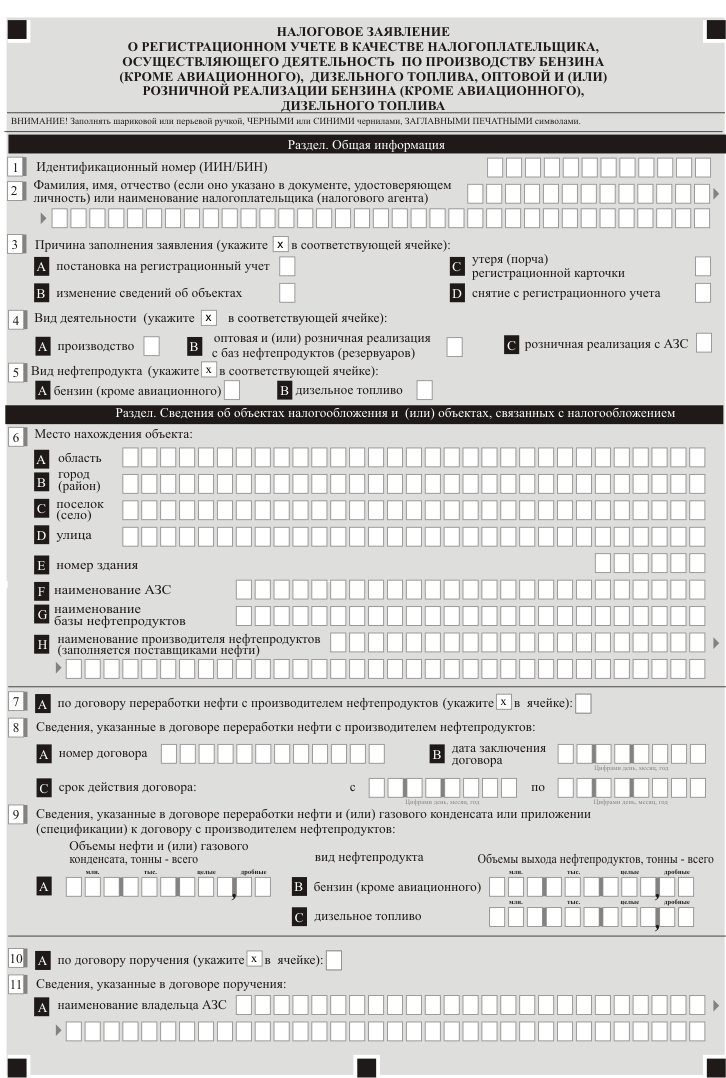 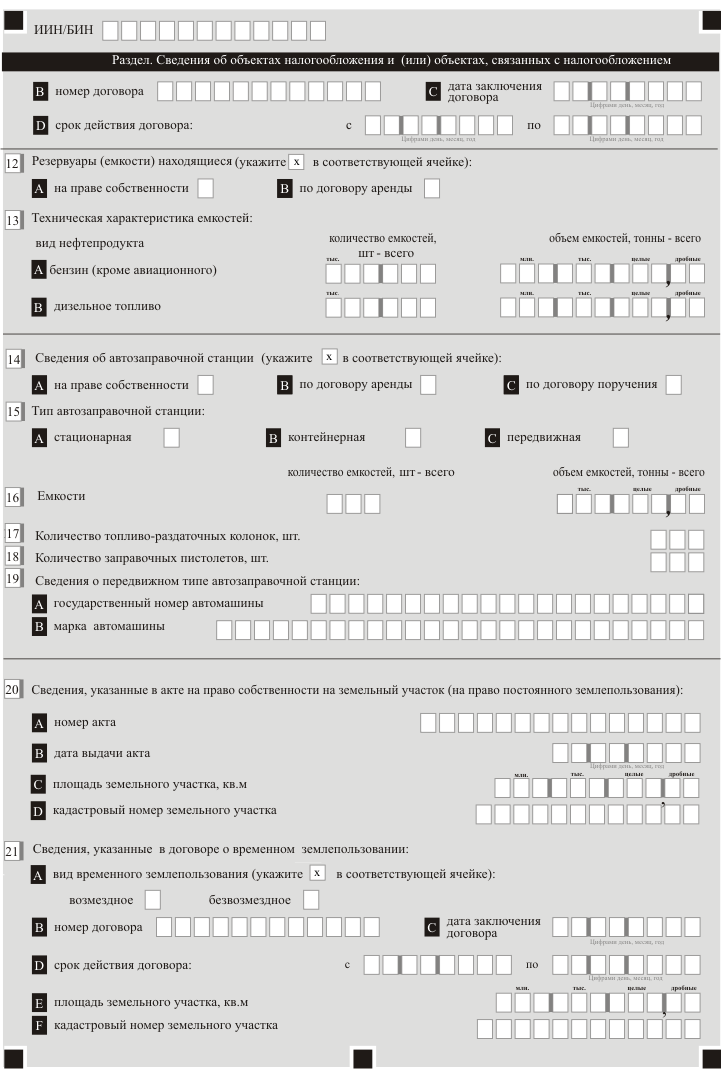 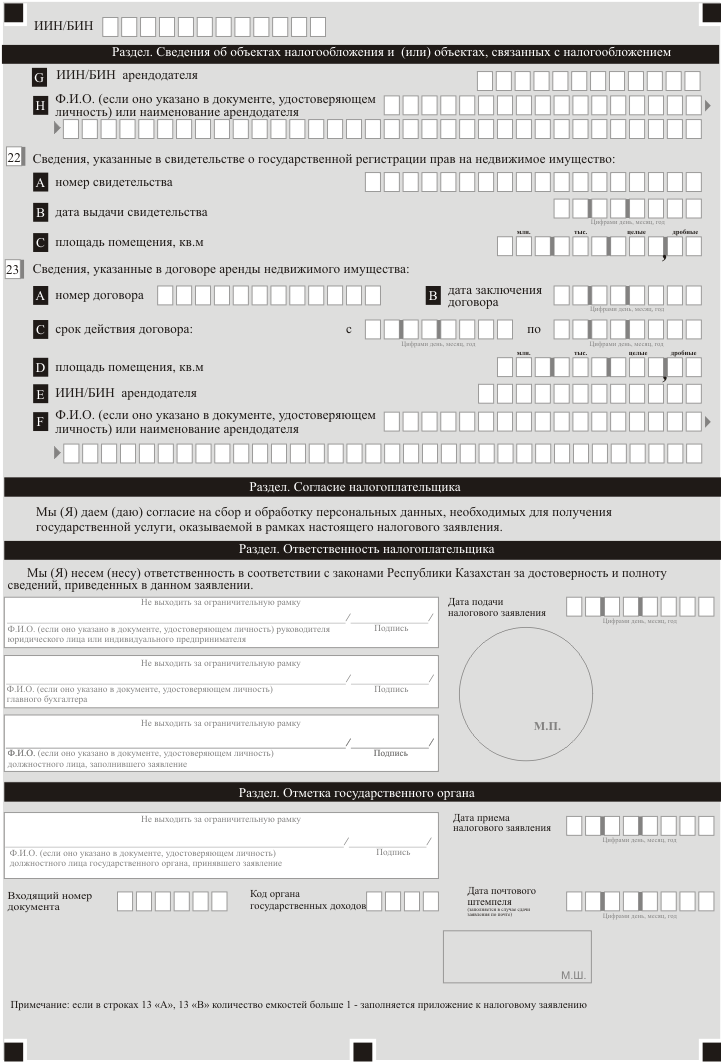 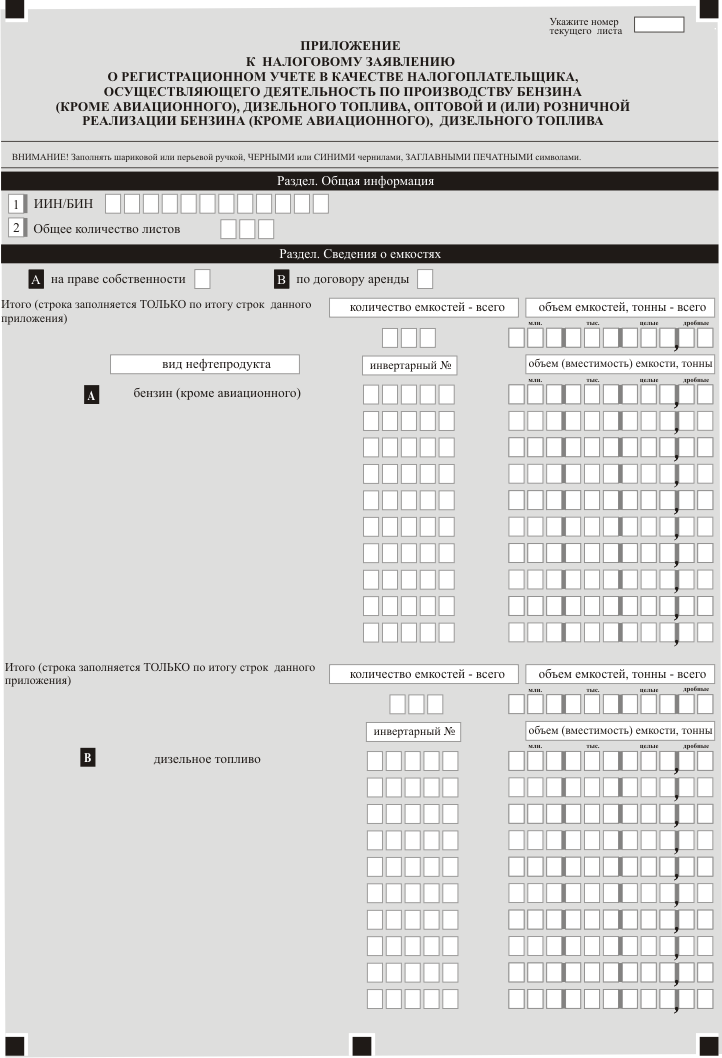 